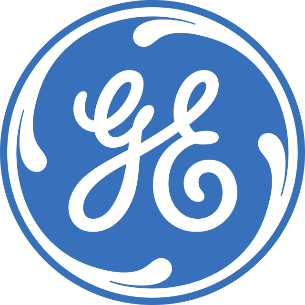 Operations Management Leadership Program – OMLPNumero di posizioni aperte: 5ABOUT USAt GE Aviation, we are imagination at work. Whether we’re manufacturing components for our GEnx engines or driving innovation in fuel and noise reduction, the GE Aviation teams are dedicated to turning imaginative ideas into advances in aviation that solve some of the world’s toughest problems. Join us and you’ll find yourself in a dynamic environment where our ongoing, substantial investment in research and development keeps us moving forward and looking ahead. At GE, developing people is embedded in our culture and integral to our growth. Here you’ll work collaboratively and across functions with the highest caliber talent, utilizing cutting-edge technology and processes. Whether it’s the next generation ofecomagination products or the future of aircraft engines, we’ve got the state-of-the-art resources to make those innovations a reality. If you’re passionate about aviation and looking for a career rich with challenges and unlimited opportunities for growth and advancement, then join GE in reengineering the sky through aviation innovations that will impact the globe for generations to come.GE is an Equal Opportunity Employer. Employment decisions are made without regard to race, color, religion, national or ethnic origin, sex, sexual orientation, gender identity or expression, age, disability, and according with all local laws protecting different status.ROLE SUMMARYThe OMLP Associate demonstrates leadership in communicating business goals/programs/processes for an area or business segment.APPLY HERE http://jobs.gecareers.com/ShowJob/Id/33467/Operations-Management-Leadership-Program-OMLP/ until the 31st of December 2017.ESSENTIAL RESPONIBILITIESThe GE Operations Management Leadership Program combines broad exposure to core Supply Chain and Services job assignments along with formal classroom studiesDue to the rotational nature of the Program, a member will typically complete three to four assignments over a two-year period, each approximately six to eight months in length that cut across different aspects in manufacturing processes, products and servicesProgram members will also receive applicable technical and business training to compliment their rotational on-the-job trainingDomestic relocation is typically required while on programTypically a program member will have a supervisory, technical, sourcing and production / materials management assignment while on programCollaborate with Assignment Leader in setting and achieving realistic and challenging operation goalsPlan and perform assigned tasks within the framework of areas’ schedules, budget, quality and cost constraints while maintaining accuracy and thoroughness in resultsDemonstrate ability to understand and apply operational and technical fundamentals in the business environment using analytical and problem solving skillsDevelop cooperation and teamwork while leading diverse groups in the development and implementation of team goalsGenerate innovative ideas and apply change best practices to ensure impact of key initiativesComplete Technical training in areas such as Contemporary Manufacturing, Global Supply Chain Management, American Production & Inventory Control Society (APICS) Certification, Six Sigma Quality training with Greenbelt Certification, Environmental Health & SafetyComplete business training in topics such as Project Management, Team Leading turing, Sourcing, and Quality.REQUIREMENTSMaster’s Degree in Mechanical or Management Engineering from an accredited University or collegeOutstanding academic achievements – Top 25% class (final grade minimum 104/110 or GPA 3 out of 4)Previous junior experience in Global Supply Chain preferred (some working experience)Knowledge of technical drawingsEnglish and Italian fluency, written and verbalGeographic flexibility and global mindsetEU Work PermitDESIRED CHARACTERISTICSStudy or working experience abroad will be considered as a plusPrevious work experience in Aviation industry will be considered as a plusStrong oral and written communication skillsStrong interpersonal and leadership skillsStrong analytical and problem solving skillsAble to coordinate many tasks concurrentlyStrong business acumen with the ability to motivate othersLOCATIONSItaly; Flexible Locations